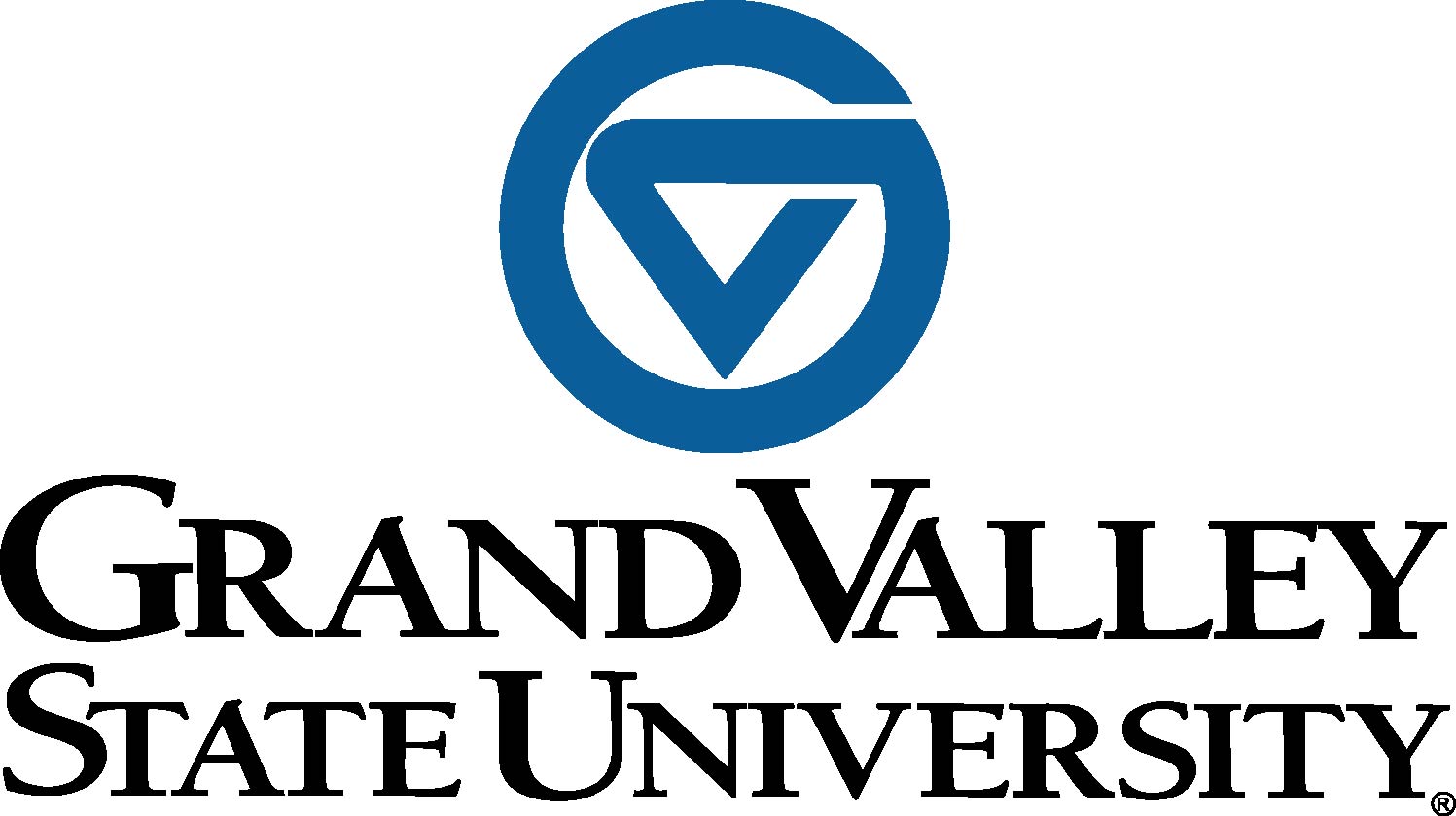 Institutional Animal Care and Use CommitteeHandbook of Policies and Procedures2 December 2010Updated 26 January 2011Updated 18 December 2012Updated 11 January 2013Updated 14 October 2015Updated 19 July 2016Updated 31 January 2017TABLE OF CONTENTSSection 1: Introduction	1 1.0 Purpose and Scope of Manual	1 1.1 Mission Statement	1 1.2 Office of Laboratory Animal Welfare (OLAW)	1 1.2.1 Animal Welfare Assurance	2 1.3 United States Department of Agriculture (USDA)	2 1.3.1 The Animal Welfare Act	3 1.3.1.1 Inclusions	3 1.3.1.2 Exemptions	3 1.3.1.3 Research Facilities	3 Section 2: The Institutional Animal Care and Use Committee	5 2.0 Authority	5 2.1 Committee Composition	5 2.2 Conflict of Interest	8 2.3 Confidentiality	9 2.4 Quorum Requirements	9 2.5 Functions of the IACUC	102.6 Liability	11 2.7 Use of Electronic Mail (Email) for Official Correspondence	11 2.8 Making Recommendations to the Institutional Official	11 2.9 Institutional Animal Care and Use Policy and Procedures Subcommittee (IACUPPS)	12 Section 3: IACUC Research Proposals	13 3.0 Protocol Review	13 3.1 General Scope of Review	13 3.2 Specific Types of Activities	13 3.3 Exemptions	153.4 Who can be a Principal Investigator?	15 3.5 Protocol Submission Procedures ……………………………………………………………………...163.6 Protocol Review Criteria	16 3.7 Protocol Review Procedures	16 3.7.1 Full Committee Review (FCR)	17 3.7.2 Designated Member Review (DMR)	18 3.7.3 Administrative Review (AR)	19 3.7.4 Notification of Review Outcome	19 3.8 Required Principal Investigator Certifications	19 3.9 Range of IACUC Actions	20 3.10 Review of Modifications to Approved Protocols	21 3.10.1 Significant Changes	21 3.10.2 Non-Significant Changes	22 3.11 Administrative Action on Termination of Reviewed (Pending/Not Yet Approved) Protocols and Amendments	22 3.12 Minimization of Pain and Distress	23 3.12.1 Assessing Pain and Distress	24 3.12.2 Alleviation of Pain and Distress	24 3.13 Guidance Documents	25 Section 4: Monitoring of Approved Protocols	26 4.0 Continuing Review: The Annual Review	26 4.0.1 Procedures for Conducting Annual Reviews	26 4.0.2 The Purpose and Substance of Continuing Review	27 4.0.3 Ethical Cost-Benefit Analysis	28 4.1 The Third-Year Resubmission: de novo Review	28 4.1.1 Procedures for Conducting Triennial Reviews	29 4.2 Comparison of Protocols to Grants	29 4.2.1 Verification of Protocol and Proposal Consistency	30 4.2.2 Timing of Verification	30 4.2.3 Protocol Amendments	30 4.2.4 Managing Grant-Protocol Inconsistencies	31 4.3 Post-Approval Monitoring	31 Section 5: Training in the Humane Care and Use of Laboratory Animals	325.0 Training	32 5.1 Who Should Receive Training?	32 5.2 Training Requirements for University Laboratory Animal Users	33 5.3 Education and Training for IACUC Members	34 5.3.1 New Member Orientation	34 5.3.2 Continuing Education	34 Section 6: Occupational Health and Safety Program	35 6.0 The IACUC’s Responsibility for Occupational Health and Safety	35 6.1 Policies Regarding Occupational Health and Safety Programs or Personnel Working in  Laboratory Animal Facilities or Have Frequent Contact with Animals	35 6.2 Occupational Health Program Education and Training	37 Section 7: Semiannual Program Review and Facility Inspections	38 7.0 Semiannual Reviews	38 7.1 Program Review	38 7.2 Facility Inspections	38 7.2.1 Staffing and Scheduling the Facility Inspections	39 7.2.2 Categories to be Inspected	40 7.2.3 Performing Inspections	40 7.2.4 Reporting the Results of Facility Inspections .....…………………………………………417.3 Deficiency Correction Schedule	41 7.4 Documentation	41 Section 8: Animal Welfare Concerns and Non-Compliance Situations	43 8.0 Evaluation of Animal Care and Use Concerns	43 8.1 Methods for Reporting	43 8.2 Procedures for the Investigation of Animal Care and Use Concerns	43 8.2.1 Initial Evaluation and Actions	43 8.2.2 The Complaint Assessment Subcommittee	44 8.2.3 Investigation	448.2.4 Outcomes and Final Actions	45 8.3 Non-Compliance with IACUC Protocol, Policies, Procedures, or Decisions	45 8.4 Consequences of Non-Compliance	45 8.4.1 Suspension of Animal Activities	46 8.5 Reporting Requirements	46 8.5.1 Principal Investigator Reporting ……………………………………………………………46 8.5.2 IACUC and Institutional Official Reporting	47 8.5.3 Response to External Requests for Information	47 Section 9: Recordkeeping	49 9.0 Maintaining IACUC Records	49 9.1 Meeting Minutes	49 9.2 Protocols	50 9.3 Other Records	50 Section 10: Animal Adoption10.0 Policy for Adopting Out Research Animals	51Section 11: Removal of Animals from the Vivarium11.0 Policy for Removal of Animals from the Vivarium	51Appendix 1: Animal Adoption Form	53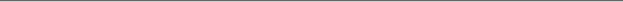 *Contains material adapted from materials obtained from the GVSU Administrative Manual, GVSU Assurance letter with the Office of Laboratory Animal Welfare (OLAW), OLAW, and the University of Texas.Section 1: Introduction1.0 Purpose and Scope of Manual It is the responsibility of Grand Valley State University (GVSU) to provide suitable orientation, appropriate materials, adequate resources and training to enable research faculty and staff and Institutional Animal Care and Use Committee (IACUC) members to carry out their respective duties consistent with the Guide for the Care and Use of Laboratory Animals (the Guide), the Public Health Service Policy on Humane Care and Use of Laboratory Animals (PHS Policy) and the Animal Welfare Act and Animal Welfare Regulations (AWRs). Local institutional policies and procedures need to be a part of the training and education program. Frequently, researchers and IACUC members find it confusing to understand the differences between the federal policies and requirements and institutional policies and procedures. The Institution is responsible for informing researchers and IACUC members of their responsibilities, providing training relative to their respective roles, and ensuring information to fulfill their duties is available. 1.1 Mission Statement Grand Valley State University recognizes the importance of animals in research and the scientific and ethical responsibility for their humane care and use. All those involved with the use of laboratory animals are responsible for insuring the health and well-being of the animals used in research and education at GVSU. The IACUC is responsible for overseeing the provisions for the care and well-being of animals used for research and educational purposes at the University and serves the public by ensuring compliance with all legal and ethical standards regarding the use of vertebrate animals in research and teaching at GVSU.1.2 Office of Laboratory Animal Welfare (OLAW) The Office of Laboratory Animal Welfare (OLAW) implements PHS Policy. While OLAW is located organizationally at the National Institutes of Health (NIH) in Bethesda, Maryland, OLAW’s responsibility for laboratory animal welfare extends beyond NIH to all PHS-supported activities involving animals. From time to time, OLAW issues policy guidance, interpretation, or general notices regarding PHS Policy, and co-sponsors animal welfare workshops that are held in different locations across the country. Specific OLAW responsibilities include: Implementation of the PHS Policy; Interpretation of the PHS Policy; Negotiation of Animal Welfare Assurances; Evaluation of compliance with the PHS Policy; and Education of institutions and investigators receiving PHS support. 1.2.1 Animal Welfare Assurance Before the PHS may award a grant or contract that involves the use of animals, the recipient institution and all performance sites involving or using animals must have on file with OLAW an approved Animal Welfare Assurance (Assurance). The Assurance is the cornerstone of a trust relationship between the institution and the PHS. Included in the Assurance are: The designation of the Institutional Official responsible for compliance; A commitment that the institution will comply with the PHS Policy, with the Guide, and with the AWA and the Animal Welfare Regulations; and A description of the institution's program for animal care and use. The PHS Policy applies to the use of live, vertebrate animals in any activity supported or conducted by the Public Health Service (PHS). PHS agencies include: Agency for Healthcare Research and Quality; Agency for Toxic Substances and Disease Registry; Centers for Disease Control and Prevention; Food and Drug Administration; Health Resources and Services Administration; Indian Health Service; National Institutes of Health; Office of Public Health and Safety; Office of the Secretary; Program Support Center; Substance Abuse and Mental Health Services Administration; and Office of the Assistant Secretary for Preparedness and Response. GVSU has an Animal Welfare Assurance on file with OLAW. The Animal Welfare Assurance number is A4449-01. 1.3 United States Department of Agriculture (USDA) In 1966, Congress passed the Laboratory Animal Welfare Act (PL 89-544) and the United States Department of Agriculture (USDA) was named the responsible agency for the enforcement of the Animal Welfare Act (AWA) to protect certain animals from inhumane treatment and neglect. Congress passed the AWA in 1966 and strengthened the law through amendments in 1970, 1976, 1985, and 1990. The USDA's Animal and Plant Health Inspection Service (APHIS) administers the AWA, its standards, and its regulations. GVSU is a registered Class R Research Facility with the USDA (customer number 13477 under certificate number 34-R-0149). 1.3.1 The Animal Welfare Act The Animal Welfare Act (AWA) requires that minimum standards of care and treatment be provided for certain animals bred for commercial sale, used in research, transported commercially, or exhibited to the public. Individuals who operate facilities in these categories must provide their animals with adequate care and treatment in the areas of housing, handling, sanitation, nutrition, water, veterinary care, and protection from extreme weather and temperatures. Although Federal requirements establish acceptable standards, they are not ideal. Regulated businesses are encouraged to exceed the specified minimum standards. 1.3.1.1 Inclusions The AWA (Title 7, Chapter 54, Section 2132(g)) defines the term “animal” to mean any live or dead dog, cat, monkey (nonhuman primate mammal), guinea pig, hamster, rabbit, or such other warm-blooded animal that is being used, or is intended for use, for research, testing, experimentation, or exhibition purposes, or as a pet. With respect to a dog, the term means all dogs including those used for hunting, security, or breeding purposes. Animal shelters and pounds are regulated if they sell dogs or cats to dealers. 1.3.1.2 Exemptions The AWA (Title 7, Chapter 54, Section 2132(g)) excludes birds, rats of the genus Rattus, and mice of the genus Mus, bred for use in research, horses not used for research purposes, and other farm animals, such as, but not limited to livestock or poultry, used or intended for use as food or fiber, or livestock or poultry, used or intended for use for improving animal nutrition, breeding, management, or production efficiency, or for improving the quality of food or fiber. Retail pet shops are not covered under the Act unless the shop sells exotic or zoo animals or sells animals to regulated businesses. Pets owned by private citizens are not regulated. 1.3.1.3 Research Facilities In addition to providing the required standards of veterinary care and animal husbandry, regulated research facilities must provide dogs with the opportunity for exercise and promote the psychological wellbeing of primates used in laboratories. Researchers must also give regulated animals anesthesia or pain-relieving medication to minimize the pain or distress caused by research if the experiment allows. The AWA also forbids the unnecessary duplication of a specific experiment using regulated animals. Research facilities must establish an IACUC to oversee the use of animals in experiments. The IACUC is responsible for ensuring that the facility remains in compliance with the AWA and for providing documentation of all areas of compliance to the USDA/APHIS. The AWA also does not permit APHIS to interfere with research procedures or experimentation. To ensure that all licensed and registered facilities continue to comply with the AWA, APHIS inspectors make unannounced inspections at least once annually. If an inspection reveals deficiencies in meeting the AWA standards and regulations, the inspector instructs the facility to correct the problems within a given timeframe. If deficiencies remain uncorrected at the unannounced follow-up inspection, APHIS documents the facility's deficiencies and considers possible legal action. APHIS also conducts reviews and investigates alleged violations. Some cases are resolved with Official Notices of Warning or agency stipulation letters, which set civil penalties for the infractions. Civil penalties include cease-and-desist orders, fines, and license suspensions or revocations. If APHIS officials determine that an alleged AWA violation warrants additional action, APHIS submits all evidence to the USDA for further legal review. In addition to conducting regular inspections, APHIS will perform inspections in response to public input about the conditions of regulated facilities. Concerned individuals also are encouraged to inform APHIS about facilities that should be licensed or registered. Section 2: The Institutional Animal Care and Use Committee2.0 Authority Institutional Animal Care and Use Committees (IACUC’s) derive their authority from the law. The Health Research Extension Act (HREA) of 1985 and the AWA mandate the existence of IACUC’s. The laws require the Chief Executive Officer (CEO) of an organization to appoint the IACUC, whose responsibilities are delineated in the law and federal policy and regulations. The Office of Laboratory Animal Welfare considers the CEO to be the highest operating official of the organization. The Provost of GVSU delegates authority through the Institutional Official (IO) to appoint the membership of the IACUC.  Members will appointed to three year terms.Once appointed, the IACUC reports to a senior administrator designated as the Institutional Official.  The Director of Sponsored Programs is the Institutional Official.  The Institutional Official is given the administrative and operational authority to commit institutional resources to ensure compliance with the PHS Policy and other requirements. The IACUC’s mandate to perform semiannual program evaluations as a means of overseeing the animal care and use program puts the IACUC in an advisory role to the Institutional Official.  In its semiannual reports, the IACUC advises the Institutional Official of the status of GVSU’s compliance, establishes plans and schedules for correcting deficiencies necessary to either maintain or achieve compliance, and makes recommendation to the Institutional Official regarding any aspect of the Institution’s animal program, facilities, or personnel training. The IACUC’s authority to review, approve, withhold approval, or suspend protocols is independent of the IO, who may not overrule an IACUC decision to withhold approval of a protocol. If the IACUC approves a protocol, however, GVSU is not required or obligated to conduct the research activity.  GVSU may also subject protocols to additional institutional review (e.g., department head, Lab Safety committee, etc.). GVSU has established an IACUC, which is qualified through the experience and expertise of its members to oversee the Institution’s animal program, facilities, and procedures. 2.1 Committee Composition The IACUC is composed of regular voting members and may, as conditions warrant, alternate voting members, and non-voting members. The IACUC may use, as necessary, non-voting members and consultants during review discussions. Some IACUC members fulfill specific regulatory requirements (e.g., veterinarian with program responsibility, an individual nonaffiliated with the Institution); others have unique roles by virtue of their position (e.g., Chair, Veterinarian, etc.) There are no specific prohibitions regarding individuals filling more than one role on the IACUC, but OLAW strongly recommends against the same person serving multiple roles, because the responsibilities and authorities vested in each of the positions are distinct and often require different skills. Appointing one individual to more than one of these roles may circumvent intended checks and balances. Also of importance is the perception of conflict of interest, which can lead to allegations of improprieties from various sources. Required categories of membership include: Veterinarian. The PHS Policy and AWRs mandate the appointment of a veterinarian with direct or delegated program responsibility to the IACUC. The Institutional Official may appoint more than one veterinarian to the IACUC, but the veterinarian with direct or delegated program responsibility must be designated as such. The veterinarian with program responsibility, e.g., Attending Veterinarian, must have training or experience in laboratory animal science and medicine or in the care of the species being used. Chair. The Chair is appointed annually and is a faculty member of GVSU with research experience. In addition to serving as a member of the GVSU IACUC, the IACUC chairperson shall:Direct the proceedings of convened meetings of the IACUC.Hold regular meetings with the IACUC administrative support staff.Write letters from the IACUC regarding IACUC decisions and actions.Sign IACUC letters, as needed.When directed by the IACUC, make decisions about researcher/instructor responses to IACUC conditions for protocol approval.Represent GVSU in interactions with personnel of federal and state agencies regarding the humane care use of laboratory animals at GVSU.Represent the IACUC in discussions with researchers, instructors, and other GVSU and community stakeholders.Nonaffiliated. The nonaffiliated member(s) represent general community interests. Neither they, nor their immediate family, have an affiliation with GVSU. These members have equal status (e.g., voting) to every other committee member and are provided the opportunity to participate in all aspects of IACUC functions. The nonaffiliated member(s) represent general community interests. Neither they, nor their immediate family, have an affiliation with GVSU. These members have equal status (e.g., voting) to every other committee member and are provided the opportunity to participate in all aspects of IACUC functions. An individual who has no affiliation with the organization, other than as a member of the IACUC or volunteer member of other GVSU committees, is considered to be unaffiliated.  An individual must be able to answer “No” to all of the following questions to be considered unaffiliated with GVSU.  An individual whose only association with GVSU is that of health care patient, research participant, member of other volunteer GVSU committee(s), or former student may be considered unaffiliated.  Paying an unaffiliated member reasonable market value for the costs associated with participation as a member of the IACUC (e.g., internet service provider costs, transportation and parking costs, etc.) does not cause a member to become “otherwise affiliated” or cause a member to have a conflicting interest.Qualifying questions.Are you (or any dependent member of your immediate family) a full or part-time employee, paid entity, or agent of any GVSU institution?Are you (or any dependent member of your immediate family) a healthcare provider holding credentials to practice at a GVSU institution?Are you a former employee of a GVSU institution who worked for the GVSU institution within the past 5 years?Do you receive any funding or perquisites under the control of GVSU, except as compensation for Human Research Review Committee, IACUC, or other GVSU committee related work or other GVSU volunteer related expenses?Are you (or any dependent member of your immediate family) a current student at GVSU?Scientist. PHS Policy requires that the IACUC include a practicing scientist experienced in research involving animals. Nonscientist. PHS Policy requires that the IACUC include a member whose primary concerns are in a nonscientific area. Examples include, but are not limited to, ethicist, lawyer, member of the clergy, librarian, etc. GVSU considers persons with expertise in the disciplines involved in institutional research and teaching programs for service on the IACUC. In addition to the required categories of membership, it is suggested that individuals with expertise in specific areas pertinent to protocol review and program oversight be considered (e.g. statisticians, occupational health experts, information resource specialists, animal health technicians, and scientific research staff). There is no requirement that any particular member or category of members be present at all IACUC meetings. GVSU, however, must have a properly constituted IACUC in order for the IACUC to conduct valid official business. Alternate members may be appointed to the IACUC as long as they are appointed by the Institutional Official or other official with authority to appoint members, and there is a specific one-to-one designation of IACUC members and alternates. An IACUC member and his/her alternate may not count toward a quorum at the same time or act in an official member capacity at the same time. Alternates should receive training identical to the training provided to regular IACUC members. The GVSU IACUC meets the compositional requirements set forth in section of IV.A.3.b. of PHS Policy. 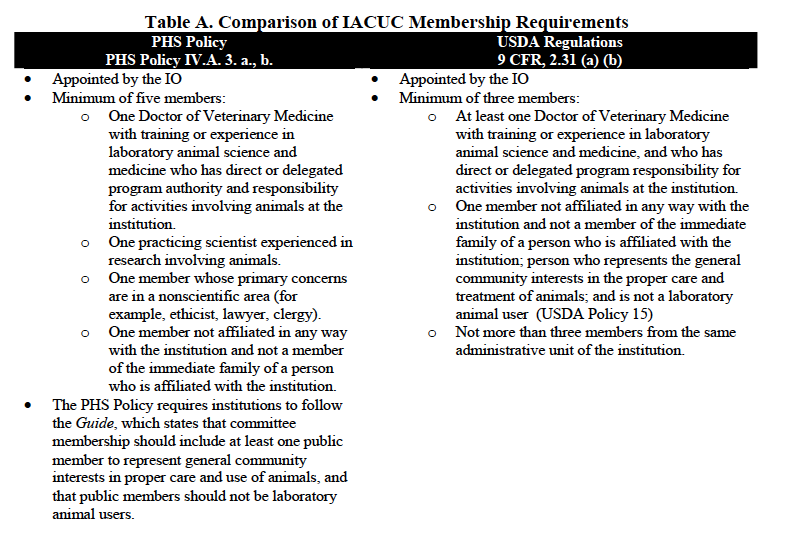 2.2 Conflict of Interest Both the AWRs and PHS Policy state that no IACUC member “may participate in the IACUC review or approval of an activity in which that member has a conflicting interest, (e.g. is personally involved in the activity) except to provide information requested by the IACUC.” All investigators, consultants, and/or IACUC members are required to disclose any conflicts of interest according to the GVSU Administrative Manual (http://www.gvsu.edu/admin_manual) and Faculty Handbook (http://www.gvsu.edu/facultyhandbook).An investigator or IACUC member is said to have a conflict of interest whenever that person, his or her spouse, or dependent child falls under any of the following conditions: Is an investigator or sub-investigator on the protocol (IACUC members only, not applicable to PI’s). Has entered into a financial arrangement with the sponsor or agent of the sponsor, whereby the outcome of the study could influence the value of the economic interest. Acts as an officer or a director of the sponsor or an agent of the sponsor. Has an equity interest in the sponsor. Has received payments or other incentives from any sponsor that when aggregated for the investigator or member, spouse and dependent children.Has identified him or herself for any other reason as having a conflict of interest. Other possible examples of conflict of interest include cases where: A member is involved in a potentially competing research program; Access to funding or intellectual information may provide an unfair competitive advantage; A member's personal biases may interfere with his or her impartial judgment; If the investigator submitting a protocol believes that an IACUC member has a potential conflict, the investigator may request that the member be excluded. The Chair (or in his/her absence, the Vice-Chair) will present the declared conflict and the IACUC will determine whether a conflict exists. Should an IACUC member declare involvement in any way in a research protocol under review by the IACUC, or state a conflict of interest with the research protocol, then the member(s): May remain in the meeting room to provide information requested by the IACUC; Leave the meeting room for discussion and voting; and Are not counted towards quorum. 2.3 Confidentiality During the process of initial or continuing review of an activity (including, but not limited to, any annual reviews or protocol amendments), material provided to the IACUC and the Center for Scholarly and Creative Excellence (CSCE), the administrative office that supports the IACUC at GVSU, shall be considered privileged information and the IACUC shall assure the confidentiality of the data contained therein. 2.4 Quorum Requirements Certain official IACUC actions require a quorum: full committee review of a research project (Policy IV.C.2. and AWR §2.31(d)(2)) and suspension of an activity (Policy IV.C.6. and AWR §2.31(d)(6)). OLAW defines a “quorum” as 50 percent plus one of the regular IACUC voting members. A protocol is approved only if a quorum is present, and if more than 50% of the quorum votes in favor of protocol approval. For reasons other than conflict of interest, abstentions from voting do not alter the quorum or change the number of votes required. For example: If the IACUC has 7 voting members, at least 5 members must be present at a convened meeting to constitute a quorum and approval of a protocol would require a minimum of 4 votes whether or not there were abstentions. 2.5 Functions of the IACUC The IACUC will: Review at least once every six months the University’s program for humane care and use of animals, using the Guide as a basis for evaluation. The IACUC procedures for conducting semiannual program reviews are described in Section 7.1. Inspect at least once every six months all of GVSU’s facilities, including satellite facilities, using the Guide as a basis for evaluation. The IACUC procedures for conducting semiannual facility inspections are described in Section 7.2. Prepare reports of the IACUC evaluations as set forth in the PHS Policy IV.B.3 and submit reports to the Institutional Official.  The IACUC procedures for developing reports and submitting them to the Institutional Official are described in Section 7.4. Review concerns involving the care and use of animals at GVSU. The IACUC procedures for reviewing concerns are described in Section 8. Make written recommendations to the Institutional Official regarding any aspect of GVSU’s animal program, facilities, or personnel training. The procedures for making recommendations to the Institutional Official are described in Section 2.8. In accord with PHS Policy IV.C.1-3, the IACUC shall review and approve, require modifications in (to secure approval), or withhold approval of activities related to the care and use of animals. The IACUC procedures for protocol review are described in Section 3. Review and approve, require modifications in (to secure approval), or withhold approval of proposed significant changes regarding the use of animals in ongoing activities as set forth in PHS Policy IV.C. The IACUC procedures for reviewing proposed significant changes in ongoing research or educational projects are described in Section 3.9. Notify investigators and the University in writing of its decision to approve or withhold approval of those activities related to the care and use of animals, or of modifications required to secure IACUC approval as set forth in the PHS Policy IV.C.4. The IACUC procedures to notify investigators and the University of its decisions regarding protocol review are described in Section 3.6.4. Conduct continuing review of each previously approved, ongoing activity covered by PHS Policy at appropriate intervals as determined by the IACUC, including a complete review in accordance with the PHS Policy IV.C.1-4 at least once every three years. The IACUC procedures for conducting continuing reviews are described in Section 4. 10. Be authorized to suspend an activity involving animals as set forth in the PHS Policy IV.C.6. The IACUC procedures for suspending an ongoing activity are described in Section 8.4.1.Suspend protocols as described in Section 8.4.12.6 Liability Under PHS Policy, the primary responsibility for meeting applicable federal and state rules rests with the research facility or PHS awardee institution. The Institutional Official is the individual held responsible on behalf of the research facility for ensuring compliance. Failure to comply with PHS Policy could result in OLAW’s withdrawal of approval of the GVSU’s Assurance, thereby making the institution ineligible to receive Federal funds for activities involving animals. Failure to comply with the AWA could result in the USDA’s withdrawal of Certification and assessment of monetary fines. 2.7 Use of Electronic Mail (Email) for Official Correspondence Electronic mail (email), like postal mail, is a mechanism for official GVSU communication. The IACUC will exercise the right to send email communications to all laboratory animal users and the IACUC will expect that email communications will be received and read in a timely manner. This policy applies to all faculty, staff, students, or any other person with an email address listed on an animal use protocol submitted to the IACUC for review and approval. Official communications using email can include email to a group, or an email message to only one person. 2.8 Making Recommendations to the Institutional Official The IACUC will make written recommendations to the Institutional Official regarding any aspect of the Institution's animal program, facilities, or personnel training. The procedures for making recommendations to the Institutional Official are as follows: Recommendations regarding any aspect of GVSU’s animal program, facilities, or personnel training are formulated at convened meetings of the IACUC. Recommendations are prepared in writing by the Attending Veterinarian, the IACUC Chair (or in his/her absence, by the Vice-Chair), and/or any IACUC member. A copy of these recommendations are reviewed and approved at a convened meeting of the IACUC. Any minority views are noted and included in the final report. The IACUC Chair or his/her designee submits recommendations, including minority views that are approved by the IACUC to the Institutional Official. 2.9 Institutional Animal Care and Use Policy and Procedures Subcommittee (IACUPPS)The Institutional Animal Care and Use Policy and Procedures Subcommittee (IACUPPS) provides support for the Grand Valley State University IACUC and the GVSU research community by working to review and to develop the IACUC policy and procedures. While the IACUC acts independently for reviews, they are governed by the GVSU IACUC Policies and Procedures, in addition to state and Federal regulations. The IACUPPS will meet periodically to discuss issues related to the function of the IACUC and its relationship with university researchers. It will serve as a contact point for individual researchers, programs, institutes, and the community who inquire about the GVSU IACUC Policies and Procedures. The IACUPPS is comprised of four members, including the IACUC Chair (or an IACUC member designee), two IACUC members, and a Research Compliance Specialist from the GVSU Office of Research Compliance and Integrity. The appointments are made by the Institutional Official (IO), and are generally for one- or two-year terms, with appointments being renewable. When requested by the subcommittee to complete special projects, the IO may choose to add an additional IACUC member to the IACUPPS on a temporary, short-term basis (i.e., less than 1 year). The IACUPPS will provide review over adoption of new or revisions of IACUC Policies and Procedures, processes, and submission forms. Changes to the Policies and Procedures, processes, and/or submission forms will be presented to the IACUC for review and approval prior to sending the recommendation to the IO for final approval.Responsibilities of the IACUPPS include:Periodically review the IACUC Policies and Procedures, including forms, documents, and guidelines.Develop new IACUC Policies and Procedures, forms, documents, and guidelines as appropriate.Periodically review the information and instruction provided on the IACUC website and make recommendations for improvement.Assist in identifying informational and/or knowledge lapses among IACUC members, investigators, research staff, and students. Support educational efforts in addressing deficits.Section 3: IACUC Research Proposals3.0 Protocol Review The IACUC is responsible for overseeing and evaluating all aspects of animal care and use, and is charged with reviewing proposals that involve animals to ensure that the criteria established in the PHS Policy and the Animal Welfare Regulations (AWRs) are implemented. In its review of proposals, the IACUC’s primary goal is to facilitate compliance with applicable laws, regulations and policies consistent with the performance of appropriate and productive scientific endeavors. 3.1 General Scope of ReviewThe following kinds of activities involving animals are subject to review by the IACUC prior to initiation: Activities conducted by GVSU faculty, staff, or students; Activities performed on the premises of GVSU; Activities performed with or involving the use of facilities or equipment belonging to GVSU; Activities satisfying a requirement imposed by GVSU for a degree program or completion of a course of study; and/or Activities certified by a dean or department head to satisfy an obligation of a faculty appointment at GVSU, including requirements for clinical or adjunct appointments. 3.2 Specific Types of Activities Research Many of the animals covered in IACUC review are used in research, that may include medical, biological, and behavioral research as well as agricultural research (such as the study of food and fiber production or diet manipulation). Most of these animals are acquired and housed by GVSU; some may include free-ranging wildlife. Teaching The use of animals in educational settings is subject to IACUC review. Examples include using animals to teach medical or veterinary procedures. Review is required even if the activity does not seem to qualify as “true research” (e.g. when the results are not intended for publication, will not advance work in another area, or will not contribute to generalizable knowledge).Off Campus Internships and Student Employment That Involves the Use of Live Vertebrate Animals -There are many opportunities for students to do internships or find summer employment at facilities that work with live animals. These include zoos, animal shelters and rescue organizations, farms etc. Students may or may not receive GVSU credit for internships. The IACUC does not need to review a student's activities involving live animals when (i) that activity does not involve any change in the activities associated with the care of these animals (i.e., the student's activities do not involve a change in the usual routine for the animals), and (ii) the student is supervised by a person with appropriate expertise who has overall responsibility for the care and husbandry of the animals. It is the responsibility of the student’s advisor to confirm that either requirement is met during the internship.  Student research conducted in collaboration with another institution or organization, including commercial entities, must be approved by an IACUC. When a protocol has been reviewed and approved by another institution’s IACUC, the GVSU IACUC may not require additional review and approval. However, the PI must inform the GVSU IACUC of the activity, and the GVSU IACUC must have documentation from the collaborating institution before the GVSU IACUC will approve of the activity.Research Conducted by “Affiliated Faculty” Research conducted by “affiliated faculty”—those who hold Affiliated, Adjunct, Instructor, or Visitor appointments—is subject to GVSU guidelines for animal use and must be submitted for IACUC review. Any research project that is conducted by or under the direction of any employee or agent of GVSU, in connection with his or her institutional responsibilities, requires IACUC approval. Research Projects in Which the Investigator is a Consultant In some instances, GVSU faculty or staff may serve in an advisory capacity for a research project conducted outside the GVSU community. IACUC review is required unless the investigator has a strict consulting relationship in which: The investigator is hired on his or her own time; The investigator holds no rights in the work; and Neither the investigator nor GVSU retains any data. Unless all three of these criteria are met, the IACUC must review the project. Review by another institution or facility’s IACUC is insufficient unless a cooperative arrangement between that IACUC and GVSU’s IACUC is agreed upon prior to initiating the consultant relationship. Research in Foreign Countries Research conducted by the GVSU investigators in foreign countries falls under GVSU’s purview and guidelines. Regardless of the setting, the standards for ethical and responsible use of animals in research will not be relaxed even if different customs prevail. All animal-based research conducted in foreign countries is subject to IACUC review. This includes the use of animals in foreign research institutions, and fieldwork involving either domestic or wild animals. Research projects must also be approved by the local equivalent of an IACUC before they are initiated. Where there is no equivalent board or group, investigators must rely on local experts or community leaders to provide approval. The IACUC requires documentation of this local approval, as well as documentation of any necessary permits, before granting final approval for the project. With regard to activities supported by PHS funds, foreign institutions that serve as performance sites must also have Assurances on file with OLAW. 3.3 Exemptions The following are exempt from IACUC review: Activities involving animals that perform tasks, participate in club activities, or appear in exhibits or demonstrations; Use of tissues, organs or other parts of dead animals if received as such; and Noninvasive observations of wild animals in their natural habitat. Field studies that involve killing, trapping, banding, darting, implantation of telemetry devices, or any other invasive manipulation require IACUC approval. 3.4 Who can be a Principal Investigator? All animal research that is conducted by or under the direction of any employee, faculty, staff, student or agent of GVSU in connection with his or her responsibilities must be under the direct supervision of a member of the faculty of GVSU. Students with independent projects shall be considered the PI but must have a faculty sponsor.  The PI and the faculty sponsor shall share responsibility of ensuring that the project meets and maintains IACUC approval. Generally, faculty are considered to be sufficiently knowledgeable to supervise and/or conduct research as determined by their appointment. The IACUC, however, may at its discretion, determine that a faculty member lacks sufficient expertise to carry out any particular research project based on their relevant training and experience. Research conducted by non-faculty, academic support staff, post-doctoral fellows, staff appointments, graduate students or undergraduate students must be under the direction of a faculty member, as defined above. In such cases, the faculty member shall be considered the PI. The PI may delegate the performance of any or all components of the research to non-faculty if they certify to the IACUC that the individuals are sufficiently trained to perform the functions assigned. Individuals that do not meet any of the above criteria may, by demonstrating sufficient cause and necessary expertise, petition the Director of the Office of Sponsored Programs for permission to submit an application for approval of an IACUC protocol. Such agreement shall be in writing and require the individual to comply with all relevant IACUC and GVSU policies for the conduct of research involving animal subjects. 3.5 Protocol Submission ProceduresApplications for the use of animals in teaching and research are available on the IACUC website (www.gvsu.edu/iacuc).  Investigators fill out the application online and electronically submit the completed application and necessary supplementary documents (e.g., permits) to the GVSU Research Protections Program (RPP) via IRBNet.org.  Each application is given a project number.Completed applications are electronically distributed to IACUC members. IACUC members are given two weeks to request a full IACUC review (i.e., Full Committee Review; see below) of an application.  An IACUC meeting to review applications is convened if any member thinks that FCR is necessary.  If FCR is not requested then the protocol is sent to Designated Member Review (DMR) (see below).3.6 Protocol Review Criteria In order to approve proposed research projects or proposed significant changes in ongoing research projects, the IACUC shall conduct a review of those components related to the care and use of animals and determine that the proposed research projects are in accordance with PHS Policy, AWRs, and the applicable US Government Principles. Since the PHS Policy further requires that the provisions of the Guide apply, there are many other aspects of research that an IACUC should review, such as food and water deprivation, use of noxious stimuli, and physical restraint. The Guide provides useful guidance on these and other practices. If the IACUC does not have the scientific and technical expertise to evaluate all aspects of a proposal it may bring in outside expert consultants to provide information. Such consultants must not have a conflict of interest with the research activity and may not vote on any matters pertaining to the protocol. In all cases, it is the investigator’s responsibility to justify and explain his or her proposed experiments to the satisfaction of the IACUC. 3.7 Protocol Review Procedures The procedural review requirements of the PHS Policy or the AWRs take precedence even though they may differ from some commonly used parliamentary procedures.  An institution may develop its own meeting procedures as long as the procedures do not contradict or are not inconsistent with the requirements of the PHS Policy or the AWRs. If a proposed activity may cause more than momentary or slight pain or distress to animals, the AWRs specifically require investigators to consult with the Attending Veterinarian or his/her designee during protocol development. The PHS Policy and AWRs recognize two methods of protocol review: Full Committee Review (FCR) and Designated Member Review (DMR). The following pertains to review of initial protocols as well as to review of proposed significant changes in previously approved protocols. 3.7.1 Full Committee Review (FCR) Full committee review of protocols requires a convened meeting of a quorum of the IACUC members. The PHS Policy and AWRs are explicit that proposals reviewed by the full committee must receive the approval vote of a majority of the quorum present in order receive approval.Full committee review of protocols requires a convened meeting of a quorum of the IACUC members. A quorum of the committee is reached if 50 percent plus one of the IACUC is present. Proposals reviewed by the full committee must receive the approval vote of a majority of the quorum present in order receive approval. After a committee discussion, IACUC members vote to approve without modification, withhold approval pending receipt of revisions, table the application until the next meeting, or withhold approval.  A majority vote of the quorum present is required to require modifications necessary to secure approval or to withhold approval.If the IACUC votes to approve the application pending receipt of revisions the chair sends a request to the PI in writing or by email detailing the application’s deficiencies and requesting that the PI revise and resubmit the protocol. Depending on the extent of the necessary revisions, revised applications are reviewed by either by the Chair, the full IACUC, or DMR. When substantive information is lacking from a protocol, the committee may have questions requiring a response from the PI.  In such situations, the IACUC may take the following actions:If all members of the IACUC are present at a meeting, the committee may vote unanimously to require modifications to secure approval and have the revised research protocol reviewed and approved by DMR, or returned for FCR at a convened meeting. If all members of the IACUC are not present at a meeting, the committee may use DMR subsequent to FCR according to the following stipulation:  All IACUC members agree in advance in writing that the quorum of members present at a convened meeting may decide by unanimous vote to use DMR subsequent to FCR when modification is needed to secure approval. However, any member of the IACUC may, at any time, request to see the revised protocol and/or request FCR of the protocol.  The results of the DMR will be appended to the meeting minutes.If the revisions are significant (those other than minor administrative revisions) the IACUC reviews the revisions by FCR, then votes to approve, withhold approval pending the receipt of further revisions, or withhold approval.  Revisions that are administrative in nature are reviewed by the IACUC Chair.  (see below)Investigators of protocols for which approval has been withheld, may meet with the IACUC to discuss the protocol and to resubmit a revised application. The IACUC’s ultimate decision about an application will be sent, in writing or by email, to the (i) PI, (ii) his/her department Chair, (iii) the IO, and (iv) any other relevant GVSU officials.In situations of Conflict of Interest, the member recused may not contribute to the quorum.  The IACUC ensures the consistency of a quorum when a member is recused.3.7.2 Designated Member Review (DMR) As described above, all animal care and use protocols submitted to the RPP will be sent to all IACUC members.  Failure to respond within the two-week member consideration period is considered as approval to use DMR for review.  These responses are sent to the IACUC Chair via email. If any one IACUC member votes to subject a protocol to FCR, then the protocol is placed on the agenda for the next IACUC meeting.  If all members vote to allow the DMR to review the protocol before the end of the member consideration period, then the IACUC Chair sends the protocol to DMR for review. The IACUC Chair (or in his/her absence, the Vice-Chair) designates one or more qualified members to review the proposal (or proposed amendment or annual renewal).  All IACUC members will be able to send their comments to the DMR.  The DMR can either approve, request modifications on the protocol, or refer the protocol to FCR.  The DMR may not withhold approval.  If the DMR requests protocol revisions, the Chair contacts the PI in writing or by email detailing the application’s deficiencies and requests that the investigator revise and resubmit their application. Revised applications are reviewed by the DMR to approve or request further revisions. If the protocol is assigned to more than one DMR, the reviewers must be unanimous in any decision.  They will all review identical versions of the protocol and if modifications are requested by any one of the DMR then the other DMR must be aware of and agree to the modifications.The ultimate decision about a protocol will be sent, in writing or by email, to the PI, his/her department Chair, the lO, and other IACUC members.Under no circumstances will animal work be permitted to resume or begin until final IACUC approval is granted. Primary reviewers can also take the initiative to contact the PI prior to the meeting for clarifications, additional information, or in anticipation of questions the IACUC may raise. Primary review differs from DMR which delegates authority to approve a proposal to one or more members.3.7.3 Administrative Review (AR) While Federal regulations allow for two types of review of animal use protocols (FCR and DMR), recent guidance from the Office of Laboratory Animal Welfare (OLAW) granted authority for a small number of items to be administratively approved. Amendment/modification applications to existing protocols that involve certain changes not considered significant by the IACUC during FCR or DMR may be reviewed (and approved) administratively by the Chair of the IACUC, or in his/her absence the Vice-Chair.3.7.4 Notification of Review Outcome The IACUC will notify investigators and the University in writing of its decision to approve or withhold approval of those activities related to the care and use of animals, or of modifications required to secure IACUC approval as set forth in the PHS Policy IV.C.4. The IACUC procedures to notify investigators and the University of its decisions regarding protocol review are as follows: Upon completion of the review process, each PI receives a written notification of review decisions (approved, modifications required in (to secure approval), approval withheld, or tabled) and whether any special monitoring provisions will be required. Records of communication are maintained within the IACUC protocol files. Upon completion of the review process, a copy of the meeting minutes is provided to the IO.  This informs the IO of all actions taken by the IACUC. 3.8 Required Principal Investigator Certifications In order for work to begin on an approved animal use protocol proposal the PI must certify the following: All students, staff, and faculty on this project are familiar with the Animal Welfare Act (AWA) and the Public Health Service (PHS) Policy on Humane Care and Use of Laboratory Animals, the National Institute of Health (NIH) Guide for the Care and Use of Laboratory Animals, and recognize their responsibility in strictly adhering to approved protocols. All individuals listed on this project are qualified or will be trained to conduct procedures involving animals under this proposal, and that they have completed an approved GVSU Animal Care and Use training and received training in the biology, handling, and care of this species; aseptic surgical methods and techniques (if necessary); the concept availability and use of research or testing methods that limit the use of animals or minimize distress; the proper use of anesthetics, analgesics, and tranquilizers (if necessary), and procedures for reporting animal welfare concerns. All procedures will be conducted in accordance with GVSU Occupational Health and safety procedures, including those pertaining to personal protective equipment. ANY change in the care and use of animals involved in this protocol, including ANY change in the personnel listed on the protocol, that would affect their welfare will be promptly forwarded to the IACUC for review. Such changes will not be implemented until approval is obtained from the IACUC. Animals will not be transferred between investigators without prior approval. He/she has reviewed the pertinent scientific literature and the sources and/or databases and have found no valid alternative to any procedures described herein which may cause more than momentary or slight pain, distress, or generalized discomfort to animals, whether it is relieved or not. He/she has made every reasonable effort to minimize the number of animals used and reduce the amount of pain, distress, and/or discomfort these animals must experience. That the activities described with in protocol submitted for IACUC review are consistent with those described in any related grant, contract, or subcontract. That, to the best knowledge of the PI, the information contained in the animal use protocol is accurate That this animal use approval and/or any other animal use privileges may be revoked by the IACUC if the any of the aforementioned assurance statements are violated. It is implicit upon submission of a protocol that the PI has read and agrees to abide by the above obligations. 3.9 Range of IACUC Actions Upon review of protocols, the IACUC may take one of several different actions depending upon the findings of the committee: approval, modifications required in (to secure approval), and withhold approval. An IACUC may also defer or table review of a protocol. The PHS Policy and AWRs require the IACUC to notify investigators and the institution in writing of its decision to approve or withhold approval, or require modifications in (to secure approval) of a protocol. If approval is withheld the IACUC must provide the reasons for its decision and give the investigator an opportunity to respond. Approval When the IACUC has determined that all review criteria, based on the PHS Policy and AWRs, have been adequately addressed by the PI, the IACUC may approve the project, thus granting the PI permission to perform the experiments or procedures as described.  The IACUC-approved proposal may be subject to further appropriate review and approval by institutional officials due to financial, policy, facility, or other institutional or administrative considerations. Those officials, however, may not approve an activity if it has not been approved by the IACUC. Modifications required to secure approval The IACUC may require modifications to the protocol before granting approval. If the IACUC determines that a protocol is approvable contingent upon receipt of a very specific modification, or clarification of a specific point, the IACUC may handle these modifications or clarifications as administrative details that any member, such as the Chair, could verify prior to granting approval.  If a study is unusually complex or involves untried or controversial procedures the IACUC may impose restrictions, (e.g., approval for the use of a limited number of animals as a pilot study with a written report of interim results, or close monitoring by veterinary or other qualified personnel). If such modifications represent significant departures, the IACUC can ask the investigator to revise the protocol to reflect the modifications imposed by the IACUC.  If the protocol is missing substantive information necessary for the IACUC to make a judgment, or the IACUC requires extensive or multiple modifications, then the IACUC can require that the protocol be revised and resubmitted. If the IACUC wishes to shift to the DMR mode for the approval of the modified protocol, that shift will be explicitly noted in the meeting minutes and the requirements for DMR must be met.Withhold approval When the IACUC determines that a protocol has not adequately addressed all of the requirements of the PHS Policy and AWRs, as applicable, or the described activities represent inappropriate or unethical use of animals, the IACUC may withhold approval.Defer or table review If the protocol requires significant clarification in order for the IACUC to make a judgment, IACUC members with certain expertise are not present, the IACUC wishes to seek external consultation, or any of a number of other reasons prevent the IACUC from conducting its review, then the IACUC may defer or table review until a future FCR.3.10 Review of Modifications to Approved Protocols 3.10.1 Significant Changes Significant changes to an IACUC-approved protocol must be reviewed and approved by the IACUC before they occur (PHS Policy IV.C.1., and AWR §2.31[d][1]).  PI submits proposal in writing for significant change in approved protocol to IACUC.  Proposals are distributed to all members of the IACUC as described above.  Proposals for significant changes are subjected to the same procedures for review as described above for protocol review.  The GVSU IACUC interprets significant changes to mean those that have the potential to impact substantially and directly on the health and well-being of the experimental animals. Examples of significant changes include, but are not limited to, changes: in the methods of animal use;in the objectives of a study; from non-survival to survival surgery; resulting in greater discomfort or a grater degree of invasiveness; in the species or in approximate number of animals used; in PI; in anesthetic agent(s) or the use or withholding of analgesics; in the method of euthanasia; and in the duration, frequency, or number of procedures performed on an animal. Proposed significant changes require IACUC review (and approval) prior to initiation. 3.10.2 Non-Significant Changes The GVSU IACUC interprets non-significant changes to mean those that do not have the potential to impact substantially and directly on the health and well-being of the experimental animals. Examples of non-significant changes include, but are not limited to, changes in: the funding source; personnel (other than the PI); and the use of a new vivarium housing location. Proposed non-significant changes require administrative review (and approval) prior to initiation. 3.11  Administrative Action on Termination of Reviewed (Pending/Not Yet Approved) Protocols and Amendments The IACUC has the responsibility to require modification(s) to requests for animal use prior to approving a protocol or amendment to an existing protocol. To prevent the development of a collection of pending/not yet approved protocols or pending/not yet approved amendments, that results in slower service to all researchers, complicates the oversight process, and interferes with support of active research, the IACUC has established a process for protocol and amendment review and approval (and amendment review and approval). The goal of the IACUC and CSCE is to rapidly process protocols in an effort to provide faculty with the maximum amount of time possible to address IACUC concerns and clarifications. This policy specifically addresses the duration of time at which point the IACUC will administratively inactivate an application for failure to respond for further clarification and queries. The process for PI notification of IACUC administrative actions is as follows (counting from the day of Full-Committee Review or the end of the Member Consideration Period as day 0): Day 0-5 (Week 1): The IACUC will communicate with the PI detailing the modifications required in (to secure approval), including specific IACUC clarifications, required training, etc. Email is the preferred method of communication. If there is no email address, then a facsimile or hard copy mailed letter may be used. Day 10-15 (Week 3): If no response from the PI is received by this milestone, then the IACUC via the CSCE will send a second correspondence to the PI requesting a response to the IACUC’s previous correspondence. Email is the preferred method of communication. If there is no email address, then a facsimile or hard copy mailed letter may be used. Day 20-25 (Week 5): If no response from the PI is received by this milestone, then the CSCE staff will send a third correspondence to the PI requesting a response to the IACUC’s previous correspondence. Email is the preferred method of communication. If there is no email address, then a facsimile or hard copy mailed letter may be used. Day 30-35 (Week 7): If no response from the PI is received by this milestone, then the: a. CSCE staff will send a fourth correspondence to the PI requesting a response to the IACUC’s previous correspondence. Email is the preferred method of communication. If there is no email address, then a facsimile or hard copy mailed letter may be used. b. CSCE staff will place a phone call to the PI, and if the PI is not available, a message will be left on the voice messaging system. Day 40 (Week 8): If no response by the PI is received by this milestone, then the CSCE staff will send an email (facsimile or hard copy letter) to the PI advising them of the termination action and advising them that a new protocol / amendment must be submitted to the IACUC if they wish to pursue this proposed activity. 3.12 Minimization of Pain and Distress In design of the research, training or educational activities, it is the responsibility of the PI to consider and include procedures that minimize animal pain or distress. As required by the PHS Policy and the AWRs, and reiterated in the Guide, the IACUC is mandated to critically evaluate research protocols to ensure that pain and distress are minimized in laboratory animals and assure that appropriate steps will be taken to enhance animal wellbeing. The AWRs stipulate that the IACUC determine that the principal investigator has considered alternatives to procedures that may cause more than momentary or slight pain or distress to the animal and has provided a written narrative description of the methods and sources used to determine that alternatives were not available. The Guide states that the IACUC should ensure the protocol addresses: Appropriate sedation, analgesia, and anesthesia; Criteria for timely intervention, removal of animals from study, or euthanasia if painful or stressful outcomes are anticipated; and Details of post-procedural care. The protocol must provide adequate information for the IACUC to assess the potential animal pain and/or distress resulting from the study and the effectiveness of the pain- and distress-relieving agents proposed for use. Criteria for re-dosing the animal should also be established. The Attending Veterinarian must be consulted for any procedure that has the potential to cause more than momentary pain or distress. Examples of procedures which the Guide suggests may have the potential to cause pain or distress, include: physical restraint, survival surgeries, food or water restriction, death as an endpoint, noxious stimuli, skin or corneal irritancy testing, tumor burdens, intra-cardiac or orbital sinus blood sampling, and abnormal environmental conditions. 3.12.1 Assessing Pain and Distress Numerous references indicate that both laboratory animals and humans receive and process noxious stimuli using similar mechanisms. An animal’s response to pain is often adaptive to reduce movement to minimize re-injury and aid recuperation. This response, however, may lead to physiological and behavioral changes which impact negatively on both the animal’s well-being and the research results. Fundamental to the relief of pain is the ability to recognize its clinical signs in various species of animals. Due to the inability of animals to verbalize, it is essential that animal care staff and researchers receive adequate training on how to recognize clinical signs of pain and distress. It is often useful to start with a general set of observations for assessing pain and distress such as change in body weight, physical appearance/posture or changes in unprovoked and provoked behavior. The assessment system should then be modified on a case-by-case basis using specific changes that may be anticipated in a particular study. 3.12.2 Alleviation of Pain and Distress Accepted best practices for dealing with the possibility of unrelieved pain and distress should be considered and incorporated into protocols unless there is a sound scientific rationale for deviation from those practices. The investigator must also provide an assurance that unrelieved pain will continue for only the minimum period of time necessary to attain the study objectives. Protocol methodology should be considered that decreases the potential for pain or distress. In addition to thorough searches of the literature, this can be done through the careful use of pilot studies to determine earlier endpoints or less invasive alternatives. Pharmacologic treatment of pain or distress should be given as consistent with the type of pain/distress and the needs of the research question. The Attending Veterinarian must be consulted for all such protocols and should provide guidance to investigators and the IACUC. Nonpharmacologic treatments should also be employed. This may include special housing considerations, dietary and other environmental enrichments, adjustments and careful supportive care. It is the responsibility of the investigator to show that he/she has considered all the options for minimizing pain and distress that do not compromise the scientific validity of the experiment. The IACUC’s deliberations regarding the management of potential pain and distress in a protocol will be documented. Personnel should be trained in pain and distress management. The IACUC should ensure that there is a mechanism in place for prompt reporting of sick animals to the veterinary staff. 3.13 Guidance Documents From time to time, the IACUC may issue guidance documents (a.k.a., Guidelines) to the GVSU’s animal research community. These guidelines will be designed to assist faculty, staff, and students in performing vertebrate animal procedures in a humane manner and complying with pertinent regulatory requirements. Under some circumstances deviations from these procedures may be indicated but such variances must be approved in advance by the IACUC. Section 4: Monitoring of Approved Protocols4.0 Continuing Review: The Annual Review Animal Welfare Regulations require an annual review of protocols. PHS Policy requires the IACUC to conduct continuing review of each previously approved, ongoing activity covered by PHS Policy at appropriate intervals as determined by the IACUC, including a complete review in accordance with the PHS Policy IV.C.1-4 at least once every three years. At GVSU, the IACUC requires an Annual Report on the status of each protocol. In doing so, the PI verifies that completed activities were conducted in accordance with the approved protocol, describes any proposed departures from the approved protocols, and provides information about activities projected for the upcoming year. In addition, the number of animals used over the course of the previous protocol year needs to be provided. When Annual Report Forms, available on the IACUC website, are submitted electronically to the RPP prior to the protocol’s expiration date, the protocol is considered active and experiments can be conducted while the annual renewal is under review. 4.0.1 Procedures for Conducting Annual Reviews Sixty (60), 30, 15, 7, and 1 day before the first and second anniversary of the protocol approval, the PI is sent an email notification requesting the status of the protocol (active or inactive), requesting any proposed modifications to the protocol, and asking for the number of animals the PI has used in the previous 12 months. The PI must complete the Annual Report Form and return it to the RPP by the first and second anniversary of the protocol approval. The IACUC Chair reviews the Annual Report Form. If a PI fails to submit an Annual Report Form by the first and second anniversary of the protocol approval, the following action is taken: Depending on the species covered in the protocol: If the protocol covers species that are not regulated by the USDA, then the IACUC Chair (or in his/her absence, the Vice-Chair) will notify the PI, the Attending Veterinarian, and the Director of the OSP (if the project is externally funded), that all work under the animal protocol must cease until further notice. The Attending Veterinarian, in consultation with the IACUC Chair (or in his/her absence, the Vice-Chair), will determine if any threat to animal well-being is posed and if so will take the appropriate action. If the protocol includes species that are regulated by the USDA, the protocol will be treated as expired.  If this is the case, the PI must promptly provide, in writing or by email, a statement that he or she will not use any animals under the protocol for teaching or research until the IACUC has reviewed and approved the annual Renewal. If the PI fails to promptly provide such a verification statement and continues animal work, then GVSU will report such incident to OLAW. When a PI has successfully submitted and obtained approval of the annual renewal after an appropriate review method (as described above), animal work may continue. If the PI fails to successfully renew the protocol within 30 days of the protocol anniversary date, the protocol will be considered to be permanently expired and the PI will be required to resubmit a new protocol in order to restart work. Additionally, the IACUC may consider suspending or terminating that PI’s animal use privileges. If a protocol is allowed to lapse the IACUC, including the Attending Veterinarian, will make a determination (after possible consultation with the Directors of the CSCE and OSP and the relevant Deans and Unit heads) on whether the animals can be safely and humanely maintained temporarily, or if they should instead by transferred to another study, placed with an outside agency, or euthanized. If the animals have been used primarily for teaching or demonstration and were originally privately held animals that were not purchased with university funds, they may be able to be returned back to the original owners or another experienced individual. Requests for such transfers can be made to the IACUC.4.0.2 The Purpose and Substance of Continuing Review The purpose of continuing review is primarily threefold: To inform the IACUC of the current status of the project; To ensure continued compliance with PHS, USDA and institutional requirements; and To provide for re-evaluation of the animal activities at appropriate intervals. Federal requirements, research ethics, and moral obligations of the scientific community to society demand that IACUCs conduct appropriate and meaningful reviews of ongoing animal protocols in the same responsible manner that initial reviews are done. This means that the IACUC will not automatically approve a previously approved protocol during continuing review just because it has undergone a thorough initial review. In a society where use of animals in research, testing and teaching is viewed with increasing concern, high standards of oversight must be maintained. Within the framework of federal regulations and policies, however, there is need for institutions to develop review procedures that are reasonable, meaningful and efficient, and that do not burden the IACUC or investigators with unnecessary requirements that do not contribute directly to the welfare of the animals or provide significant information relevant to the role of the IACUC. 4.0.3 Ethical Cost-Benefit Analysis Animal activities are most frequently justified from an ethical cost-benefit perspective. This means that any animal pain, morbidity and mortality must be outweighed or at least balanced, by the potential benefits of the project in terms of its relevance to human or animal health, advancement of knowledge or the good of society. Ethical cost-benefit assessment should be a major focus during initial and continuing review by the IACUC. This assessment should not, however, be misconstrued as the equivalent of an NIH study section review of scientific merit. Instead, it represents a threshold level of review that documents that the use of animals continues to be justified. Without such assessment, there is lack of accountability, which negates the purpose of continuing review, particularly for projects not funded by the PHS or other funding agencies with rigorous peer review. The obvious question that arises is why an ethical cost-benefit relationship would change over time. After a protocol is initially approved by the IACUC it is possible that new information may have become available, which allows application of one of the “three R’s” (reduction, refinement, replacement). For example, new in vitro techniques or statistical methods may be discovered that could reduce the number of animals required. Or an investigator may find that a lesser degree of morbidity can be used as an experimental end point. Conversely, in some situations, it may be necessary for scientific reasons to increase the number of animals or to allow animals to reach a more advanced stage of morbidity than originally specified in the protocol. In either case, the ethical cost-benefit ratio will be altered and the IACUC should, therefore, re-evaluate this new relationship. Proposed changes in the protocol can be considered during continuing review and approved as warranted. Admittedly, there are considerations related to scientific continuity and grant requirements that may dictate whether changes in a protocol are possible. Nonetheless, it is incumbent on investigators and the IACUC alike to determine during continuing review whether the 3Rs can be applied further to the protocol. 4.1 The Third-Year Resubmission: de novo Review The PHS Policy requires that a complete IACUC de novo review of PHS-supported protocols be conducted at least once every three years. The three-year period begins on the initial date of IACUC approval; the IACUC may not administratively extend approval beyond the three years. Since protocol approval period cannot be extended, investigators must be cognizant of the protocol approval period. To aid investigators, the RPP shall attempt to provide adequate warning of pending protocol expiration. It is the responsibility of the investigator to submit the third-year resubmission by the appropriate deadline date for Full Committee Review or Designated Member Review prior to protocol expiration. The IACUC requires a Third Year Resubmission be submitted as a new proposal, using the most recent version of the application. 4.1.1 Procedures for Conducting Triennial Reviews Ninety (90), 60, 30, 15, 7, and 1 day prior to the three-year anniversary of the animal protocol approval date, the PI is sent a notification requesting a resubmission of the protocol. The PI must resubmit the entire protocol to the IACUC on the most current application forms. A de novo review of the third-year resubmission is conducted as described above in III.D.6. The third-year resubmission must be approved by the IACUC before the expiration date of the original protocol. If a PI fails to submit a third-year resubmission and receive approval by the expiration date of the protocol, the following actions are taken:On the third anniversary of the protocol approval, the IACUC Chair (or in his/her absence, the Vice-Chair) will notify the PI, the PI’s dean (and/or department chair), the Attending Veterinarian, and the Director of the Office of Sponsored Programs (if the project is externally funded), that the animal protocol has expired. The PI will be notified in writing that all activities under the protocol must cease and any ongoing work under the expired protocol is a serious and reportable violation of PHS Policy.The Attending Veterinarian will be notified of the expired protocol and any remaining animals under that protocol will be transferred to a holding protocol. If appropriate, per diems for animal care will be charged to the PI. In the event that animal care charges are being charged to a sponsored project, an alternate account must be identified for such charges.When the PI has successfully obtained approval of the protocol animals will be transferred from the holding protocol to the new approved protocol.If the PI fails to successfully renew the protocol, the IACUC may consider suspension or recommending to the Institutional Official that the PI’s animal use privileges should be terminated.4.2 Comparison of Protocols to Grants Public Health Service agencies will not make an award for research involving live vertebrate animals unless the applicant organization and all performance sites are operating in accordance with an approved Assurance and have provided verification that the IACUC has reviewed and approved those sections of the application that involve use of vertebrate animals, in accordance with the requirements of the PHS Policy. Additionally, PHS agencies will not make an award for research involving live vertebrate animals to an individual unless that individual is affiliated with an organization that accepts responsibility for compliance with PHS Policy and has filed the necessary Assurance Letter with OLAW. Regardless of when the review occurs, the investigator should ensure that the research described in the grant proposal application is consistent with any corresponding protocol(s) reviewed and approved by the IACUC. Therefore, a copy of the of the funded or unfunded grant proposal application may be requested by the IACUC and reviewed by designated member(s) to confirm that all research outlined in the grant is included in the approved IACUC protocol. 4.2.1 Verification of Protocol and Proposal Consistency The extents of the verification of consistency between grant proposals and IACUC protocols will be a confirmation that the species and procedures relating to use of animals described in the proposal are included in the protocol. This will be a unidirectional comparison of the procedures described in the grants. In conducting the verification, the IACUC focuses on the following two (2) questions: Are the species used in the grant proposal included in the IACUC protocol? Are animal care and use procedures described in the grant proposal included in the IACUC protocol? Verification of grant and protocol consistency concentrates on animal care and use and will not include a judgment of scientific merit. 4.2.2 Timing of Verification The IACUC will compare the grant to the protocol during the review of the protocol. The verification will not add additional time to the review process. In addition, the IACUC will compare the grant to the protocol when a new funding source for a protocol is proposed, or when the Office of Sponsored Programs requests verification. 4.2.3 Protocol Amendments There are two types of amendments to animal research protocols that have specific relevance to this policy—(1) a change in funding source and (2) a change in animal use procedures. Submission of an administrative amendment requesting a change in funding source will include a verification of consistency between the new grant and the current protocol to which it is being linked. The verification will include a confirmation that the species and procedures relating to use of animals described in the proposal are included in the protocol (see Section 4.2.1). The IACUC understands that research projects evolve over time and therefore the specific direction of a protocol may change from the original description of animal use procedures. These changes should be submitted as a significant amendment to the protocol and should be consistent with the objectives, purpose, or aims stated in the original protocol. It is the PI’s responsibility to explain how the changes relate to the original protocol. Because the determination of consistency between the grant andoriginal protocol has already been established, there will generally be no need to “re-verify” grant-to-protocol consistency for amendments. For PHS-supported grants (e.g., NIH, CDC, etc.) it is the responsibility of the PI to indicate any significant changes in the use of vertebrate animals in the Progress Report Summary section of their Non-Competing Continuation Progress Report (PHS 2590). 4.2.4 Managing Grant-Protocol Inconsistencies The Attending Veterinarian usually conducts the grant to protocol comparison. The PI, through the IACUC, will be consulted regarding any apparent inconsistency. As noted above, significant changes require that the PI notify the extramural Program Official. Verification of this request and subsequent approval must be shared with the IACUC. 4.3 Post-Approval Monitoring Periodically, the IACUC will identify certain protocols (usually new or recently revised protocols) that they feel would benefit from close veterinary oversight. The requirement of specific monitoring can be a provision of protocol approval and is communicated to the PI, as described in Section 3.6.4. The Attending Veterinarian is notified of the need for monitoring and provided with the pertinent details and coordinates this monitoring and periodically, and as necessary, provides updates to the IACUC. The Attending Veterinarian conducts random, but frequent, visits to high-use areas. The Attending Veterinarian has the philosophy that maintaining a friendly and collaborative presence in the research lab areas is a proactive way to ensure that minor issues are identified rapidly for quick and cordial correction, and that major issues are prevented. Section 5: Training in the Humane Care and Use of Laboratory Animals5.0 Training All staff working with laboratory and free-ranging animals must be appropriately qualified to do so in order to ensure the humane treatment of animals. Training is a classic performance standard where the emphasis is on the outcome (i.e., all personnel are qualified to do their jobs). Although the PHS Policy and AWRs do not specify a particular program or the frequency with which a program should be offered, the requirement for competence is mandatory. The AWRs, in Sec. 2.32 (a) and (b), specify: It shall be the responsibility of the research facility to ensure that all scientists, research technicians, animal technicians, and other personnel involved in animal care, treatment, and use are qualified to perform their duties. This responsibility shall be fulfilled in part through the provision of training and instruction to those personnel. Training and instruction shall be made available, and the qualifications of personnel reviewed, with sufficient frequency to fulfill the research facility's responsibilities.The PHS Policy, Section IV.C.1.f. places responsibility specifically with the IACUC to ensure that personnel conducting procedures on research animals are appropriately qualified and trained in those procedures. Personnel’s training in the care and use of research animals is also an important aspect of the alternatives concept (replacement, reduction and refinement). Training in the recognition and alleviation of animal pain, distress, and abnormalities addresses refinement. Similarly, training in the conduct of animal procedures prepares staff to work without causing unnecessary harm to the animal. Technical proficiency also invokes reduction by avoiding wasted animal lives through failed procedures. 5.1 Who Should Receive Training? All personnel should receive training if they interact directly with or work in the vicinity of animals. Training made available for each type of staff should be specific to the animal species involved and to the kind of procedures to be performed or animal-related interactions. For training purposes, staff can be grouped as: Researchers (including Principal Investigators and their research assistants), Animal care technicians, and Other (e.g., maintenance or support staff). In some instances, staff may not be clearly divisible into these groups if job responsibilities are more diversified than this classification suggests. For example, facility staff such as animal health technicians may have job functions that include both animal care and research procedures. Training should also be made available to temporary staff, such as students and visiting scientists. PI’s are responsible for identifying these people and assuring that appropriate training is accomplished. 5.2 Training Requirements for GVSU Animal Users The IACUC requires all personnel that conduct any research and/or teaching that involves handling, manipulating, or performing procedures on live vertebrate animals, whether in the laboratory or in the field to complete this training. Investigators will seek training in the humane practice of animal care and use, and pursue additional training in research and testing methods that minimize the number of animals required to obtain valid results and minimize animal distress.  The IACUC makes available to investigators and their student workers via the GVSU IACUC website (www.gvsu.edu/iacuc) extensive resources regarding the humane practice of animal care and use.  All investigators, animal caretakers, students, and employees will be offered training in the humane practice of animal care and use via training modules administered by the GVSU Laboratory Safety Specialist.If a GVSU Animal Care Supervisor is necessary, he/she will be AALAS certified at least the technician level (LAT) and seek additional training on an appropriate basis to improve their knowledge in the care and handling of the species of animals in our facilities.Investigators will oversee and document the training of individual animal caretakers and prospective investigators.  The IACUC checks the documentation of animal caretaker training during its semiannual inspections of animal care facilities.Evaluation of training in the humane use and care of animals will be accomplished by the IACUC.Computerized reference sources are available through GVSU libraries (www.gvsu.edu/library) for investigators to search for the latest methods and techniques that may reduce the number of animals used.  Additional information on the latest methods and techniques which may reduce the number of animals used are also made available to investigators and the GVSU IACUC website.The GVSU Statistical Consulting Center (www.gvsu.edu/scc) is available for consultation and advice on methods that minimize the number of animals required to obtain statistically valid experimental results.IACUC members are supplied with appropriate literature (e.g., the Guide) regarding the humane practice of animal care and use.  In addition, the GVSU IACUC website contains extensive resources regarding the humane practice of animal care and use. The office of Institutional Official provides funds for IACUC members to attend appropriate training, workshops, and conferences related to the humane practice of animal care and use.5.3 Education and Training for IACUC Members 5.3.1 New Member Orientation New IACUC member orientation consists of the following: a description of the IACUC and responsibilities; U.S. Government Principles; criteria for membership; authority of the IACUC; protocol review process; monitoring of approved protocols, periodic review; protocol modifications; records; semiannual reviews; roles and responsibilities; and federal regulations. Documentation of training is maintained through the use of IACUC member files. The objectives of providing this information are the following: To introduce members to the role of the IACUC and its evolution; To provide the basic information necessary for IACUC members to discharge their responsibilities; and To provide a forum for response to, and discussion of, members' concerns and questions. Essential documents for each IACUC member:GVSU Assurance Letter with OLAWGVSU IACUC Handbook of Policies and ProceduresAnimal Welfare Act RegulationsPublic Health Service Policy on Humane Care and Use of Laboratory AnimalsGuide to the Care and Use of Laboratory Animals Euthanasia of Research Animals: AVMA GuidelinesOLAW/ARENA IACUC Guidebook.  In addition, the GVSU IACUC website contains extensive resources regarding the humane practice of animal care and use. 5.3.2 Continuing Education Continuing education for IACUC members usually occurs at each IACUC meeting. The objectives of providing ongoing training for IACUC members is to increase their knowledge, understanding, and awareness of current laws and regulations, new directives, best practice guidelines and institutional policies. It also provides a regular forum for the IACUC to discuss concerns or questions brought forth by the faculty, staff or members of the community. Information provided for these sessions will include questions and concerns brought to the attention of the IACUC, official directives, relevant publications, conference announcements, seminar proceedings, animal facility staff and/or veterinarian’s observations/recommendations, issues involving facility inspections and program evaluations, and compliance issues. Section 6: Occupational Health and Safety Program6.0 The IACUC’s Responsibility for Occupational Health and Safety The PHS Policy places responsibility for ensuring a safe working environment for personnel involved in the animal care and use program with the institution.  Information about the Occupational Health and Safety Program at GVSU can be found at http://www.gvsu.edu/facilitiesservices.  At GVSU, the Occupational Health and Safety Program and the Lab Safety Specialist (http://www.gvsu.edu/labsafety) help to protect the health and safety of faculty, students, and staff who work with vertebrate animal species in the course of their research. The program is designed to customize the participation requirements based on the type and degree of exposure to animals. A set of questionnaires (an initial health risk assessment, a baseline health assessment and one for periodic updates) is used to assess this degree of risk. The IACUC will consult with the GVSU Safety Officer and Lab Safety Officer when necessary and when detected report violations of GVSU Occupational Health and Safety Program rules to the Safety GVSU Officer. The IACUC and GVSU Laboratory Safety Office will provide all those that come into contact with animals (i) appropriate guidelines and training that outline general health and safety issues associated with working with animals, (ii) access to GVSU occupational health and safety training programs, and (iii) hazard and risk assessment regarding allergies, physical hazards, the handling of waste materials, precautions taken during pregnancy, illness, and immune suppression.6.1 Policies Regarding Occupational Health and Safety Programs or Personnel Working in Laboratory Animal Facilities or Have Frequent Contact with AnimalsIn general, the guidelines outlined by the Guide, and in the text, Occupational Health and Safety in the Care and Use of Laboratory Animals (National Research Council, 1997) will be followed.All animal caretakers, employees, and students working with animals are likely to be either GVSU employees or students.  A medical evaluation or health history will be taken, and reviewed by relevant GVSU occupational health and safety personnel, from all those who will come into contact with animals prior to their commencing work with animals.  Employees working with laboratory animals will be required to present evidence of having passed a medical evaluation and evidence that they have been adequately immunized against diphtheria, Haemophilus influenzae type B, pertussis, polio, rabies, rubella, and tetanus when appropriate.GVSU policies regarding occupational health and safety may be found on the GVSU website (www.gvsu.edu/labsafety).  The IACUC and GVSU Laboratory Safety Office will provide all those that come into contact with animals (i) appropriate guidelines and training that outline general health and safety issues associated with working with animals, (ii) access to GVSU occupational health and safety training programs, and (iii) hazard and risk assessment regarding allergies, physical hazards, the handling of waste materials, precautions taken during pregnancy, illness, and immune suppression. In addition, all investigators, employees, students, or animal caretakers that could come in contact with chemicals while at work, will be required to take a course in laboratory safety administered by the GVSU Laboratory Safety Officer.Information on epizootic diseases and zoonoses frequently associated with species used in the facility will be kept on file, and the animal caretakers will be made familiar with these files.  Animal caretakers will be made aware of Animal Welfare Act and the PHS policies on the humane care and use of animals in research.  This involves an appropriate understanding of federal regulations and university policies and procedures on animal care and use by faculty and staff.In the event of animal bites, scratches, or other injury, prompt medical attention will be obtained following the GVSU Workers’ Compensation Injury Report Form, which is available on the GVSU Human Resources website (www.gvsu.edu/hro).  In addition, Injury Report forms are available in all laboratories.Prompt medical attention is available through GVSU Health Services housed in the Campus Health Center located on the GVSU campus (616) 252-6030.  Health Services provides primary health care for ill and injured students, faculty, and staff on the GVSU Allendale campus.  It is open and staffed daily by a nurse practitioner from Monday to Friday.  GVSU Health Services is affiliated with Metro Health Systems, Grand Rapids, MI.  Nurse practitioners perform medical evaluations and obtain health histories from those that visit Health Services for care.   Physicians are also available during regular business hours at the Campus Towne medical center at 10383 42nd Ave. Suite A, Allendale, Michigan 49401 or http://www.metrohealth.net/locations/neighborhood-outpatient-centers/gvsu/ located across the street from the GVSU campus.  Physicians are also available by pager or telephone call.  If bites, scratches, injuries, etc, occur outside of business hours, GVSU Public Safety is notified.  The affected individual will be required to complete an Injury Report Form as quickly as reasonable after their injury.  Public Safety officers can make recommendations for care.  If serious injuries occur, the Allendale Fire Department provides basic life support medical services to the Allendale campus.  In addition, LIFE EMS provides ambulance service to GVSU.  GVSU Public Safety (616) 331-3325 or http://www.gvsu.edu/gvpd/ and the Allendale Fire Department (616) 895-4544 or http://www.allendalefirerescue.com/.Safety with regards to chemical and biological hazards will be governed by the GVSU Lab Safety and Chemical Hygiene Plan.  In addition, all investigators, employees, students, or animal caretakers that could come in contact with chemicals while at work, will be required to take a course in laboratory safety administered by the GVSU Laboratory Safety Officer (616) 331-8628 or http://www.gvsu.edu/labsafety/.Protective clothing and gear will be made available to personnel working with animals.Protective clothing and gear will be made available in the cage wash area for all laboratory personnel.No nonhuman primates and no species larger than rabbits will be housed at current GVSU animal facilities.  At the current time, there are no plans to handle radioisotopes at GVSU animal facilities.  All that handle radioisotopes will be required to take a course on radiation safety administered by the GVSU Radiation Safety Officer (616) 331-8628 or http://www.gvsu.edu/labsafety/gvsu-safety-contacts-25.htm.An Animal Care Supervisor has not yet been deemed necessary at GVSU because of the small scale of current laboratory animal use.6.2 Occupational Health Program Education and Training There are ethical and legal requirements to inform individuals of workplace health risks that could potentially affect them and appropriate precautions to mitigate those risks. The objectives of GVSU’s Occupational Health and Safety Program can be achieved only if employees are appropriately trained and understand the hazards associated with their work area and job duties, and how those risks are mitigated through institutional policies, engineering controls, work practices, and personal protective equipment. Training should include information about: Zoonoses, Chemical safety, Microbiologic and physical hazards (e.g., allergens and radiation), Hazards associated with experimental procedures, Handling of waste materials, and Personal hygiene. Section 7: Semiannual Program Review and Facility Inspections7.0 Semiannual Reviews The PHS Policy and AWRs stipulate that the IACUC must review the program for humane care and use of animals at least once every six months, using the Guide as the basis for evaluation. Federal requirements also state that the IACUC must inspect all institutional animal facilities at least once every six months 7.1 Program Review The animal care and use program review includes an evaluation of institutional policies and responsibilities (lines of authority and reporting channels), IACUC membership and functions, and IACUC recordkeeping and reporting procedures. It also includes a review of the adequacy and appropriateness of the veterinary medical care program, the training program for personnel, and the occupational health and safety program. The IACUC will review at least once every six months GVSU’s program for humane care and use of animals, using the Guide as a basis for evaluation. The IACUC procedures for conducting semiannual program reviews are as follows: 1. During the regular convened meetings of GVSU’s IACUC in January and July of each year, the IACUC reviews GVSU’s animal care and use program using a Semiannual Program Review Checklist provided by OLAW. The Checklist is designed to evaluate occupational health and safety; training for IACUC members, research staff, and husbandry staff; the institutional disaster plan; sanitation and cleaning practices; surgical support and post-operative analgesia; compliance with approved protocols; procedures for reporting allegations of inappropriate animal care or use; and accessibility to veterinary care during and after typical working hours. Each area of evaluation is evaluated and any deficiencies are categorized as minor or significant. No IACUC member is involuntarily excluded from participating in any portion of the program review. Fifty percent plus one of the members of the IACUC must be present during the Semiannual Program Review.  2. Findings from the Program Review, including a Deficiency Correction Schedule (See Section 7.3), are compiled and prepared for IACUC review and discussion at the next regular, convened IACUC meeting following the Program Review. The IACUC Chair requests additional comments and minority views from all members present. 7.2 Facility Inspections The facility inspections are a physical inspection of all buildings, rooms, areas, enclosures and vehicles (including satellite facilities in which animals are housed for more than 24 hours) that are used for animal confinement, transport, maintenance, breeding, or experiments inclusive of surgical manipulation. The AWRs apply to animal study areas where animals are maintained for more than 12 hours (applicable only to USDA-covered species). Laboratories in which routine procedures, such as immunization, dosing, and weighing, are conducted may be evaluated by other means such as random inspections. The institution, however, through the IACUC, is responsible for all animal-related activities regardless of where animals are maintained or the duration of the housing. The IACUC must have reasonable access to these areas for the purpose of verifying that activities involving animals are being conducted in accordance with the proposal approved by the IACUC. The IACUC inspects, at least once every six months, all of the GVSU’s animal facilities, including satellite facilities, using the Guide as a basis for evaluation. The IACUC procedures for conducting semiannual facility inspections are as follows: 1. Every six (6) months, usually during March and September, the IACUC Chair organizes the inspection schedule of the animal facilities located on campus and any satellite facilities. These inspections are conducted using the Guide, the PHS Policy on Humane Care and Use of Laboratory Animals, and as applicable, 9 CFR Chapter I, subchapter A, as a basis for evaluation. Inspections are conducted during April and October each year. 2. Deficiencies detected during inspections are categorized as minor or significant. All IACUC members are invited, and encouraged, to attend the facility inspections. At a minimum, two (2) members are present for each inspection. No member is involuntarily excluded from participating in any portion of the facility inspections. 3. A responsible party (e.g., PI) is notified, in writing, of any minor or significant deficiency identified in their laboratory, facility or designated space. Responsible parties are required to promptly provide a response to the deficiency notification with a description of how the deficiency has been corrected or to submit a written plan with a timeline outlining how the deficiency will be corrected. 4. Findings from the Facility Inspections, including a Deficiency Correction Schedule (see Section 7.3), if necessary, are compiled by the IACUC Chair and prepared for IACUC review and discussion at a regular, convened IACUC meeting following the inspections. The IACUC Chair requests additional comments and minority views from all members present. 7.2.1 Staffing and Scheduling the Facility InspectionsThe IACUC must conduct inspections of facilities at least once every six months. This may be accomplished by assigning specific facilities to subcommittees, which must consist of at least two IACUC members. No IACUC member should be excluded should she or he wish to participate in an inspection. Ad hoc consultants may be used although the IACUC remains responsible for the evaluations and reports; ad hoc consultants must not be used as substitutes or replacements for IACUC members. The inspection team should have a working knowledge of the Guide and AWRs in order to fully evaluate the facilities that are being inspected. 7.2.2 Categories to be Inspected It is helpful for the inspection team to use a list of categories such as: Sanitation, Food and water provisions, Animal identification, Waste disposal, Animal health records, Controlled and/or expired drugs, Environmental control, Occupational health and safety concerns, Staff training, Knowledge of animal care procedures, and Knowledge of applicable rules and regulations, and security. The IACUC may determine whether the supervisory personnel of various facilities should be notified of the date and time of an inspection. Advance notification allows individuals to be available to answer questions; an unexpected visit may show the facility during usual operations but also may result in a visit having to be rescheduled if key individuals are not available. Although advance notification is not required, the IACUC may provide, as circumstances warrant, reasonable notice to investigators of the dates, times, and locations of inspections. 7.2.3 Performing Inspections Adherence to the following recommendations will assist the IACUC in performing inspections: An updated list of all facilities to be inspected shall be maintained by the IACUC. All proposals submitted to the IACUC should specify locations where animal procedures will be performed. It is helpful to maintain a list of all facilities including room number, function of the room, species and deficiencies identified during the previous inspection. For satellite areas, a contact person is useful. For facilities with multiple rooms, a floor plan can assist the inspectors. If a subcommittee is performing the inspection, a blend of IACUC members who last inspected the area with members who did not participate in the last review, can improve the process. Apparent deficiencies should be discussed with the person in charge of the facility to ensure that the team's perception of the situation is accurate. In some cases an apparent deviation will be due to the experiment in progress, e.g., withholding of food prior to surgery. The IACUC will use a Facilities Inspection checklist supplied by OLAW during inspections to provide consistency and help document that all categories were assessed. 7.2.4	Reporting the Results of Facility InspectionsAfter the inspection, the Chair of the IACUC prepares a report that summarizes the inspection’s findings.Concerns raised by IACUC members during the inspection are discussed by the IACUC.  If the majority of the IACUC recognizes the matter as one of concern, a proposal to rectify the issue is developed.  The proposal is forwarded to the IO and GVSU Provost for review and recommendation.Concerns raised by individuals not members of the committee will be brought to the attention of the Chair of the IACUC in writing or by email and addressed in a manner identical to that described above.The Chair’s report is distributed to (1) IACUC members for their review and comment, (2) the investigator(s) using the animal facilities, (3) the Chair(s) of the investigator’s department(s), and (4) the IO and GVSU Provost’s Office. 7.3 Deficiency Correction Schedule All deficiencies identified during the Facility Inspection and/or Program Review are designated by the IACUC as minor or significant. A significant deficiency is defined as a situation that is or may be a threat to animal health or safety. The IACUC, through the IO, is obligated to promptly report to OLAW any serious or continuing noncompliance with the PHS Policy or any serious deviation from the provisions of the Guide (See Section 8.5). For both categories of deficiencies, a reasonable and specific plan and schedule with dates for correction must be included in the final report. All individuals to be involved in the corrections should be consulted to ensure that the plan is realistic. If the institution is unable to meet the plan, the IACUC, through the Institutional Official will inform Animal and Plant Health Inspection Service (APHIS) officials within 15 business days of the lapsed deadline (AWRs). Federally funded projects will have their relevant funding agency informed. If major deficiencies are not corrected by the deadline set by the IACUC, then the project will be suspended.7.4 Documentation A written report of the semiannual program review and facility inspection is prepared. The AWRs require the report to be signed by a majority of the IACUC members at a convened meeting. The report describes the institution’s adherence to the AWRs, PHS Policy, the Guide, and identifies specifically any deviations from these documents. Once every six months the Chair of the IACUC, using the Semiannual Program and Facility Review Checklist (Checklist) provided by OLAW, prepares a report (i.e., Semiannual Review) that (i) summarizes IACUC actions, (ii) summarizes recent animal facility inspections, (iii) reviews the institution's program for the humane care and use of animals during the previous six months, and (iv) reports the Institution’s adherence to the Guide for the Care and Use of Laboratory Animals; any departures from the Guide, PHS Policy, or the AWAR during the reporting period will be identified specifically and reasons for each departure will be stated and reported to the IO in the Semiannual Report covering the period during which the IACUC approved departure is in place. The report is distributed to other IACUC members for their review and comments before a final draft is submitted to the IO and GVSU Provost.  The report will be signed by a majority of IACUC members before being distributed to the IO and the GVSU Provost. Section 8: Animal Welfare Concerns And Non-Compliance Situations8.0 Evaluation of Animal Care and Use Concerns To help ensure that laboratory animals receive humane care, use or treatment in accordance with the highest ethical standards, laws, regulations and policies governing animal research, the IACUC must review and, if warranted, address any animal-related concerns raised by the public or institutional employees. Procedures must be established to ensure that concerns are communicated to the IACUC. The Committee must review each concern in a timely and systematic manner and, when necessary, take prompt, appropriate corrective actions. 8.1 Methods for Reporting To facilitate communication, there are a number of options available to communicate concerns about animal care and use at GVSU, or to report instances of suspected non-compliance with laws, rules, regulations and policies. The names and phone numbers of contact persons including the Attending Veterinarian, the Directors of the Office of Sponsored Programs and the CSCE should be posted in or near the entrance to animal facilities and readily available to institutional employees. Although written concerns are more convenient to handle, complainants may not be willing to submit them in this manner. In such cases, the individuals who receive concerns should document them fully to ensure that the issues are clear and to prevent misunderstandings. Requests for anonymity should be honored to the extent possible. This includes protecting the confidentiality of those who report concerns as well as anyone against whom allegations are directed, while allegations are under investigation. The policy of the GVSU is to prohibit unlawful retaliation against employees as a consequence of good faith actions in the reporting of, or the participation in an investigation pertaining to, allegations of wrongdoing. 8.2 Procedures for the Investigation of Animal Care and Use Concerns 8.2.1 Initial Evaluation and Actions Concerns may include situations or activities ranging from those in which animals are reported to be in immediate, actual or perceived jeopardy to those in which violations of the AWRs or GVSU’s Assurance with OLAW are alleged to be occurring but animals are not in apparent danger. They may focus on allegations of past policy and procedure violations or protocol non-compliance. The course of action taken by the IACUC should be driven by the potential significance of the alleged situation. For example, conditions that reportedly jeopardize the health or wellbeing of animals should be evaluated immediately. To cope promptly with such situations, the Attending Veterinarian is authorized to halt procedures which they believe do not comply with institutional policies until the IACUC can be convened and consider the matter formally. Similarly, situations that may involve potential criminal activity or human safety should be reported promptly to the institution's law enforcement or occupational health and safety officials. Allegations of other ongoing policy or procedural matters may not require such same-day attention, but should not be deferred merely as a matter of convenience. Emergency meetings may be necessary in these cases to ensure prompt consideration of concerns. 8.2.2 The Complaint Assessment Subcommittee Upon receipt of a concern, the IACUC Chair should establish and convene a meeting of the Complaint Assessment Subcommittee (CAS) comprised of IACUC members designated by the Chair. The CAS can either meet in person, or via email discussion. After initial review of the complaint, the CAS will determine whether it requires further investigation and immediate action, further investigation but no immediate action, no further investigation, or no action. Once this decision has been made, the CAS should determine which individuals or other institutional or non-institutional offices may require notification. If immediate action appears warranted because animal or human welfare may be compromised, the IACUC should notify the Institutional Official and proceed accordingly. Veterinary medical intervention, suspension of a research activity, and/or notification of appropriate safety, occupational health, or other officials, are examples of actions that may be taken immediately to protect animal or human welfare. In accordance with the AWRs, if an activity is suspended, the Institutional Official shall report that action to APHIS and any federal agency funding that activity. If the PHS supports the activity in any way, the IACUC, through the Institutional Official, must promptly notify OLAW. 8.2.3 Investigation Should the IACUC determine that further investigation is required, the CAS should conduct the investigation and report back to the IACUC. It is important to avoid actual or perceived conflicts of interest in this process. The IACUC should charge the designated person or group with its requirements for information gathering and impose a completion date. The assigned completion date will depend on the IACUC’s determination of whether immediate remedial action may be required. The nature of the information required will vary depending on the circumstances, but often involves: Interviewing complainants (if known), any persons against whom allegations were directed, and pertinent program officials; Observing the animals and their environment; and Reviewing any pertinent records, (e.g., animal health records, protocol, and other documents). The CAS should provide a report to the IACUC, which summarizes: The concern(s), The results of interview(s), The condition of animals and their environment, andThe results of records and other document reviews. The report should also contain: Any supporting documentation such as correspondence, reports, and animal records, Conclusions regarding the substance of the concerns vis-à-vis requirements of the AWRs, the PHS Policy, the Guide, and institutional policies and procedures, and Recommended actions, if appropriate.The report will be shared with relevant PI, and the PI will be provided with an opportunity to provide additional input, including a rebuttal, if warranted. The IACUC reserves the right to amend the report, prior to sharing with the PI. Feedback provided by the PI will be included in the deliberations of the IACUC.8.2.4 Outcomes and Final Actions Upon receipt and evaluation of the report, the IACUC may request further information or find that: There was no evidence to support the concern or complaint, The concern or complaint was not sustained, but related aspects of the animal care and use program requires further review, or other institutional programs may require review, or The concern or complaint was valid. 8.3 Non-Compliance with IACUC Protocol, Policies, Procedures, or Decisions Protocol non-compliance occurs when procedures or policies approved by the IACUC are not being followed. Examples include performing unauthorized surgery, unauthorized persons participating in a research project, or injecting drugs that the IACUC has not approved. When faced with protocol noncompliance, the IACUC’s first step, if possible, should be to find a way to bring the protocol into compliance. If allegations of animal mistreatment or protocol non-compliance are verified, the IACUC can suspend activities. A clearly minor and unintentional misinterpretation of an IACUC policy that has created no problem for an animal is an example of where a verified allegation of protocol non-compliance might lead to an explanation, not a sanction. 8.4 Consequences of Non-Compliance Subsequent actions of the IACUC may include: Implementing measures to prevent recurrence; Notifying the Institutional Official and the Attending Veterinarian of its actions; Notifying funding or regulatory agencies, as required; and/or Notifying the complainant, any persons against whom allegations were directed, and pertinent program officials (appropriate supervisory and management staff, the public affairs office, institutional attorneys, etc.) about the decision of the IACUC. 8.4.1 Suspension of Animal Activities The IACUC is authorized to suspend any activity involving animals if it determines that the activity is not being conducted in accordance with the previously approved protocol, provisions of the Animal Welfare Act, PHS Policy, the Guide, or the institution’s Assurance Letter with OLAW. Usually, the IACUC will initiate suspension of an activity and report through the IO to OLAW.  In order to suspend a previously approved activity, it will be necessary to convene a meeting of the IACUC with a quorum present.  A majority vote of the quorum present in favor of suspension will be required to suspend an activity.If the IACUC needs to suspend a previously approved activity, the IO, in consultation with the IACUC, shall first review the reasons for suspension, take appropriate corrective action, and report that action with a full explanation to OLAW.  If suspension is deemed necessary, the IACUC Chair will notify in writing or by email the Provost, the IO, the PI, and the PI’s Unit head that an ongoing activity should be suspended.  A full report of that action, with a full explanation, will be sent from the office of the IO to OLAW.8.5 Reporting Requirements Failure by research personnel to follow Federal and/or GVSU regulations, guidelines, policies and/or procedures may require reporting to the appropriate institutional, local, state and/or Federal agencies. Violations may include, but not limited to Serious or continuing non-compliance with the PHS Policy; Serious deviations from the Guide; and Serious deviations from IACUC policies and procedures. 8.5.1 Principal Investigator Reporting The PI and protocol personnel must report any serious or continuing non-compliance with an IACUC protocol, policies, procedures, decisions, or deviations from the Guide. The report should be on University/departmental letterhead, addressed to the IACUC Chairperson, and emailed (preferred) to IACUC@gvsu.edu or mailed to the Directors of the Office of Sponsored Programs and CSCE. The self-report of non-compliance should include the following information: relevant grant or contract number(s); full explanation of the situation, including what happened, when and where, the species of animal(s) involved, and the category of individuals involved (e.g., principal or co-principal investigator, technician, animal caretaker, student, veterinarian, etc.); description of actions taken by PI to address the situation; and description of short- or long-term corrective plans and implementation schedule(s). 8.5.2 IACUC and Institutional Official Reporting The IACUC, through the Institutional Official, will submit an annual report to OLAW by 31 January  of each year. The University’s reporting period is 1 January – 31 December. The report will include: Any change in the accreditation status of GVSU (e.g. if GVSU obtains accreditation by AAALAC or AAALAC accreditation is revoked), any change in the description of GVSU’s program for animal care and use as described in the Assurance, or any change in the IACUC membership. If there are no changes to report, GVSU will provide written notification that there are no changes. Notification of the dates that the IACUC conducted its semiannual evaluations of the GVSU’s program and facilities (including satellite facilities) and submitted the evaluations to the Institutional Official.  The IACUC, through the Institutional Official, will promptly provide OLAW with a full explanation of the circumstances and actions taken with respect to: Any serious or continuing non-compliance with PHS Policy. Any serious deviations from the provisions of the Guide. Any suspension of an activity by the IACUC. All investigations by the CAS and/or the IACUC will be reported internally at the completion of the investigation to the following individuals, as appropriate: Principal Investigator (PI) PI’s Department Chair PI’s School Director and/or College Dean Chair, IACUC Vice-Chair, IACUC Director, Office of Sponsored Programs (if project is externally funded)Director, CSCEInstitutional OfficialUniversity Counsel Office8.5.3 Response to External Requests for Information The IACUC, through the Freedom of Information Act Officer in the University Counsel Office, will adhere to requirements for providing copies of documents to the public as specified in the Freedom of Information Act and the Michigan Public Information Act. Redaction of proprietary and private information is allowed but must be done so judiciously and consistently for all requested documents. Section 9: Recordkeeping9.0 Maintaining IACUC Records The institution is responsible for maintaining: The Assurance approved by OLAW; Minutes of IACUC meetings; Records of IACUC activities and deliberations; Minority IACUC views; Documentation of protocols reviewed by the IACUC, and proposed significant changes to protocols; IACUC semiannual program evaluations and facility inspections, including deficiencies identified and plans for correction; andAccrediting body determinations. All records are to be kept for a minimum of three years, with the exception of records that relate directly to protocols, which must be kept for the duration of the activity and for an additional three years after completion of the activity. Records documenting such activities as the provision of adequate veterinary care, training, and occupational safety, are expected to conform with the recommendations of the Guide and with commonly accepted professional standards. 9.1 Meeting MinutesReview of proposals by the IACUC invokes a deliberative process, and the PHS Policy and AWRs require that GVSU maintain “minutes of IACUC meetings, including records of attendance, activities of the Committee, and Committee deliberations” (PHS Policy IV. E; 9 CFR Part 2 Subpart C 2.35 (a)(1)). The IACUC has some latitude in the degree of detail in these minutes. Recorded minutes from IACUC full committee reviews are intended to reflect the substantive discussion of protocols. Minutes are intended to contain sufficient information that a reasonable person could understand the nature of the discussion. Meeting minutes are not intended to provide a verbatim transcript of discussion nor to reiterate shared knowledge of the IACUC such as recent discussions about a protocol in previous minutes. Historical evidence of compliance or non-compliance would be recorded in the minutes if it were germane to the discussion. Minutes may include reference to historical discussion by the IACUC from members who have served on the IACUC and observed the procedures being proposed, served as reviewers for protocols involving similar procedures (where their questions were answered), or participated in past IACUC discussions about the procedures. Minutes of each full committee review are recorded in writing and include records of attendance, a summary of the issues discussed and the resolution of issues, and the results of IACUC votes on protocols. Records of attendance - Although members may arrive late or leave during a meeting, generally a member is marked as either present or absent. An exception would be when the IACUC member leaves the meeting room during discussion of a protocol on which that member is a participant. If the temporary absence of a member drops the number of members present below the quorum no official actions may take place and this will be noted in the minutes.Activities of the IACUC - Activities of the IACUC include, but not limited to, corrections or approval of previous minutes; presentation of program, policy, facility and compliance reports; and decisions on policies, protocols, and amendments. Deliberations of the IACUC - A deliberation of the IACUC refers to the discussion and reasons leading to particular IACUC decisions. Minutes should include as a minimum a summary of the key points discussed prior to a committee decision. Completed minutes are distributed to all IACUC members. Minutes are discussed at a subsequent convened meeting of the IACUC and the IACUC votes on approval. A copy of the approved meeting minutes is then provided to the Institutional Official.  This informs the Institutional Official of all actions taken by the IACUC. 9.2 Protocols 
The PHS Policy and the AWRs require that animal applications and proposed significant changes be retained for the duration of the animal activity and for an additional three years after the end of the activity. Proposals submitted to the IACUC must be kept for three years even if approval was not granted or animals were not used. The records must show whether or not IACUC approval was given. 9.3 Other Records Both the PHS Policy and the AWRs require that GVSU retain the semiannual Program Review and Facility Inspections Report and any recommendations of the IACUC. PHS Policy also requires that the OLAW Assurance and reports of accrediting agencies (e.g., AAALAC) be kept on file. USDA requires additional records on dogs and cats acquired, transported, sold, or euthanized by the research facility. Animal health records are not usually maintained by the IACUC but are kept in the animal facility or in research laboratories. All these records must be kept for at least three years; and must be accessible to OLAW, USDA/APHIS, and funding agencies for inspection or copying.Section 10: Animal Adoption10.0 Policy for Adopting Out Research AnimalsRetired research animals may be adopted following completion of the GVSU Animal Adoption Form. The completion of this form must be witnessed by the Vivarium Supervisor. Both the Vivarium Supervisor and Veterinarian must approve the adoption before the adopted animal may be removed from the vivarium. Retired research animals are defined as animals obtained or bred during an approved animal protocol that are no longer needed for completion of the protocol and which will not be transferred to a different protocol or to another animal facility for further research purposes. Section 11: Removal of Animals from the Vivarium11.0 Policy for Removal of Animals from the VivariumOnce a research animal has been admitted into the vivarium, it will remain in the vivarium until it is euthanized or adopted out. Exceptions to this policy require the approval of the IACUC. If a PI would like to temporarily remove an animal from the vivarium and then readmit the same animal, he/she must submit an amendment to his/her protocol justifying this practice. The amendment must be approved prior to the temporary removal of the animal.Appendix 1: Animal Adoption FormRequest for Adoption of Purchased Research/Teaching AnimalsTop of FormI,  do hereby request permission to adopt the animal: Description of Animal, Facility ID #, sex, species, breed if appropriate:I certify that I am aware of any special needs of the animal, that I will provide appropriate husbandry and health care. I will not offer the animal for sale, use as a breeding animal, or serve as food for other animals. I assume full fiscal responsibility for the care of the animal once adoption proceedings are completed. I understand that the adoption is final and I will not be able to return the animal to GVSU after adoption.  By my signature and to the fullest extent permitted by law, I hereby release, acquit and forever discharge GVSU, its Board of Trustees, officers, agents, employees, insurers, attorneys, representatives, successors and assigns from harm for any injury, illness or accident that occurs as a result of my adoption of this animal.  I further understand that a licensed veterinarian has examined this animal and found no discernible health problems at the time of the examination but that I am advised to have the animal examined by a licensed veterinarian of my own choosing.
Signature

Date
